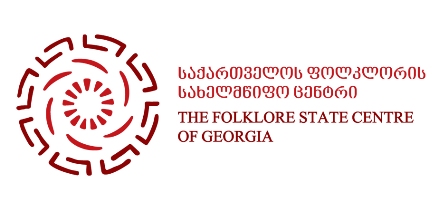 სსიპსაქართველოს ფოლკლორის სახელმწიფო ცენტრიTHE FOLKLORE STATE CENTRE OF GEORGIA________________________________________________________________________________________________თბილისი, 0102, დავით აღმაშენებლის გამზ.68. D. AGMASHENEBELI AVE.68, TBILISI 0102, GEORGIATel: +99532 219 29 29 / Web: www.folk.gov.ge / E-mail: info@folk.gov.geპროექტის სახელწოდება______________________________________________________ინფორმაცია კონკურსანტის შესახებფიზიკური პირი1.2 ორგანიზაცია1.3 პროექტის საკონტაქტო პირი / პროექტის ხელმძღვანელიინფორმაცია პარტნიორი ორგანიზაციის/ების შესახებ (ასეთის არსებობის შემთხვევაში) ინფორმაცია პარტნიორობის ფორმის შესახებ (მათ შორის - დაფინანსება, მომსახურება, მატერიალური ფასეულობის გადაცემა, იჯარა და სხვა)ინფორმაცია პროექტის განმხორციელებელი/ების შესახებსაინიციატივო ჯგუფის შემთხვევაში             ინფორმაცია ჯგუფის წევრების შესახებ კონკურსანტის/პროექტის განმხორციელებელის გამოცდილებისა და ძირითადი საქმიანობის მოკლე აღწერა (არაუმეტეს 200 სიტყვისა)ინფორმაცია პროექტის შესახებ          4.1 პროექტის შესრულების ვადები (დაწყება-დასრულება)		დაწყება (რიცხვი, თვე, წელი)                                                   დასრულება (რიცხვი, თვე, წელი)        4.2.  პროექტის ბიუჯეტი პროექტის აღწერა		           5.1 პრობლემის არსი - განხორციელების საჭიროება (100-150 სიტყვა)          5.2 პროექტის მოკლე აღწერა (არაუმეტეს 200 სიტყვისა)        5.3 პროექტის მიზნები და ამოცანები (100-150 სიტყვა)			          5.4 პროექტის მიზნობრივი აუდიტორია (ჩამონათვალი)		        5.5 პროექტის მოსალოდნელი შედეგები (არაუმეტეს 150 სიტყვისა)			 პროექტის შესრულების ეტაპებიპროექტის დეტალური ბიუჯეტიდანართად წარმოსადგენი დოკუმენტაციაფიზიკური პირის / ორგანიზაციის საბანკო რეკვიზიტები შენიშვნაგანაცხადი წარმოდგენილი უნდა იყოს პროექტის დაწყებამდე არანაკლებ 40 კალენდარული დღით ადრე.საქართველოს ფოლკლორის სახელმწიფო ცენტრი უფლებამოსილია, განმცხადებლისგან მოითხოვოს დამატებითი დოკუმენტი/ინფორმაცია.საქართველოს ფოლკლორის სახელმწიფო ცენტრი პროექტის დაფინანსებამდე გაწეულ ხარჯებს არ აანაზღაურებს.საქართველოს ფოლკლორის სახელმწიფო ცენტრი პროექტისათვის საჭირო ძირითადი საშუალებების თანხებს არ აანაზღაურებს.პროექტის წარმდგენი ____________________________________პასუხისმგებელია, საქართველოს ფოლკლორის სახელმწიფო ცენტრის ბიუჯეტიდან პროექტის განსახორციელებლად გამოყოფილი ფინანსური რესურსი მიზნობრივად გამოიყენოს.                                                                                                         თარიღი	                                                                                    პროექტზე პასუხისმგებელი პირის ხელმოწერა                                                                      ბ.ა.სახელი, გვარიპირადი ნომერიფაქტობრივი მისამართისაკონტაქტო ტელეფონიელ.ფოსტა:პროექტის წარმდგენი ორგანიზაციის სახელწოდებაორგანიზაციის მისამართიტელეფონის ნომერი:ვებ-გვერდი:   ელ.ფოსტა:  საიდენტიფიკაციო კოდიორგანიზაციის ხელმძღვანელისახელი, გვარიპირადი ნომერისაკონტაქტო ტელეფონიელ.ფოსტა:ორგანიზაციის სახელწოდებაორგანიზაციისმისამართიტელეფონისნომერი:ვებ-გვერდი:   ელ.ფოსტა:  საიდენტიფიკაციო კოდიორგანიზაციის ხელმძღვანელი#გვარი, სახელიპროფესია, აკადემიური ხარისხიპროექტის სრული ბიუჯეტისაქართველოს ფოლკლორის სახელმწიფო ცენტრიდან მოთხოვნილი თანხათვითდაფინანსების თანხაპარტნიორი ორგანიზაციიდან მოთხოვნილი თანხა#ეტაპის დასახელებაშემსრულებელივადებისამუშაოს დაწყებისა და დასრულების თარიღებიადგილიკუთხე, ქალაქი, სოფელი#დასახელებარაოდენობაერთეულისფასი(ლარი)ჯამი(ლარი)საქართველოს ფოლკლორის სახელმწიფო ცენტრიდან მოთხოვნილი
თანხა(ლარი)თვითდაფინანსების თანხა(ლარი)თანადაფინანსების თანხა(ლარი) (პარტნიორი ორგანიზაცია)